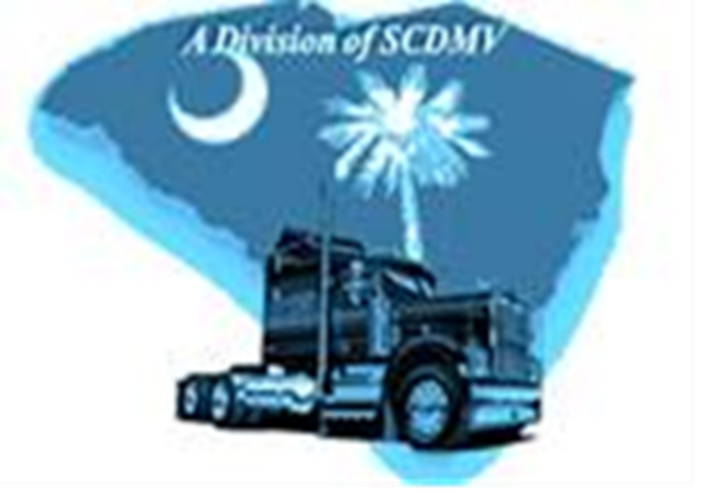 The SCDMV works with the South Carolina Trucking Association (SCTA) to serve motor carrier customers. 

You can find information here — https://www.sctrucking.org/dmv-mcs/ IFTA/IRP WEBINARRenewalsVisit: https://youtu.be/xI1H6hFvr7IThis video is a discussion led by former Motor Carrier Chief Jamie Price of the South Carolina Department of Motor Vehicles (SCDMV) and hosted by the South Carolina Truckers Association (SCTA). When conducting IFTA and IRP renewals, follow this procedure on how to efficiently process renewals. 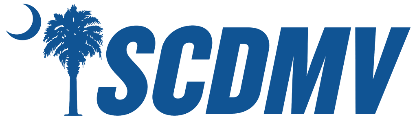 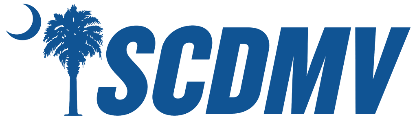 